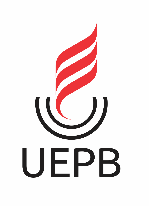 UNIVERSIDADE ESTADUAL DA PARAÍBAPRÓ-REITORIA DE PÓS-GRADUAÇÃO E PESQUISAPROGRAMA DE PÓS-GRADUAÇÃO EM FORMAÇÃO DE PROFESSORES- MESTRADO PROFISSIONAL –ESTÁGIO DE DOCÊNCIA – PLANO DE TRABALHORESOLUÇÃO/UEPB/CONSEPE/032/2011ALUNO(A): XXXXXXXXXXXXXXXXXXXXXXXXXXXXXXORIENTADOR(A): XXXXXXXXXXXXXXXXXXXXXXXXXXXXXXORIENTADOR DO ESTÁGIO: XXXXXXXXXXXXXXXXXXXXXXXXXXXXCAMPINA GRANDE20XXNOME DO(A) ALUNO(A)ESTÁGIO DE DOCÊNCIA – PLANO DE TRABALHORESOLUÇÃO/UEPB/CONSEPE/032/2011________________________________________________ASSINATURA DO(A) ORIENTANDO(A)-ESTAGIÁRIO(A)________________________________________________ASSINATURA DO(A) ORIENTADOR(A)________________________________________________ASSINATURA DO(A) ORIENTADOR(A) DO ESTÁGIOCAMPINA GRANDE20XXPLANO DE TRABALHO DO ESTÁGIO DE DOCÊNCIADados Gerais:Aluno(a) Estagiário(a):Professor(a) Supervisor(a):Instituição:Departamento: Componente Curricular:Turma:Período:Carga Horária do Estágio de Docência: 30 horas (02 Créditos)Ano: 20XX / Semestre: 20XX.XIntrodução (Justificativa)	XXXXXXXXXXXXXXXXXXXXXXXXXXXXXXXXXXXXXXXXXXXXXXXXXXXXXXXXXXXXXXXXXXXXXXXXXXXXXXXXXXXXXXXXXXXXXXXXXXXXXXXXXXXXXXXXXXXXXXXXXXXXXXXXXXXXXXXXXXXXXXXXXXXXXXXXXXXXXXXXXXXXXXXXXXXXXXXXXXXXXXXXXXXXXXXXXXXXXXXXXXXXXXXXXXXXXXXXXXXXXXXXXXXXXXXXXXXXXXXXXXXXXXXXXXXXXXXXXXXXXXXXXXXXXXXXXXXXXXXXXXXXXXXXXXXXXXXXXXXXXXXXXXXXXXXXXXXXXXXXXXXXXXXXXXXXXXXXXXXXXXXXXXXXXXXXXXXXXXXXXXXXXXXXXXXXXXXXXXXXXXXXXXXXXXXXXXXXXXXXXXXXXXXXXXXXXXXXXXXXXXXXXXXXXXXXXXXXXXXXXXXXXXXXXXXXXXObjetivos da DisciplinaObjetivo Geral:XXXXXXXXXXXXXXXXXXXXXXXXXXXXXXXXXXXXXXXXXXXXXXXXXXXXXXXXXXXXXXXXXXXXXXXXXXXXXXXXXXXXXXXXXXXXXXXXXXXXXXXXXXXXXXXXXXXXXXXXXXXXXXXXXXXXXXXXXXXXXXXXXXX Objetivos específicos:XXXXXXXXXXXXXXXXXXXXXXXXXXXXXXXXXXXXXXXXXXXXXXXXXXXXXXXXXXXXXXXXXXXXXXXXXXXXXXXXXXXXXXXXXXXXXXXXXXXXXXXXXXXXXXXXXXXXXXXXXXXXXXXXXXXXXXXXXXXXXXXXXXXObjetivos do(a) Estagiário(a):Objetivo Geral:XXXXXXXXXXXXXXXXXXXXXXXXXXXXXXXXXXXXXXXXXXXXXXXXXXXXXXXXXXXXXXXXXXXXXXXXXXXXXXXXXXXXXXXXXXXXXXXXXXXXXXXXXXXXXXXXXXXXXXXXXXXXXXXXXXXXXXXXXXXXXXXXXXX Objetivos EspecíficosXXXXXXXXXXXXXXXXXXXXXXXXXXXXXXXXXXXXXXXXXXXXXXXXXXXXXXXXXXXXXXXXXXXXXXXXXXXXXXXXXXXXXXXXXXXXXXXXXXXXXXXXXXXXXXXXXXXXXXXXXXXXXXXXXXXXXXXXXXXXXXXXXXXCronograma de atividadesReferências BibliográficasAtividades a serem desenvolvidasDistribuição da carga horária durante o semestre